Bli vän till Svenska Daisykonsortiet! Arbetar ditt företag med utveckling, publicering och utbildning inom Daisyområdet? Eller förespråkar ditt företag Daisyformatet på annat sätt? Då är det möjligt för er att som bli vän till Svenska Daisykonsortiet, SDK. Som vän bjuds du in till årsmöte och andra aktiviteter anordnade av SDK. Du får också ta del av det nätverk som SDK utgör. Att arbeta med Daisyformatet är att göra litteratur, texter och information tillgängligt för alla, som av någon anledning inte kan läsa tryckt text. Det handlar om allas lika tillgång till det tryckta ordet i informationsåldern och om demokrati på ett mycket konkret sätt. Svenska Daisykonsortiet bildades 2003 och har idag ett 40-tal medlemmar runt om i landet. SDK är medlem i det internationella DAISY Consortium, som leder den världsomspännande utvecklingen av Daisyformatet. SDK deltar i arbetet med att utveckla internationell standard och strategier för produktion och distribution. Arbetet i DAISY Consortium är fokuserat på integration och strömlinjeformning med övrig teknisk utveckling i samhället. Målet är att skapa tillgänglighet för personer med funktionsnedsättning för läsning av tryckt material över hela världen. Genom att bli vän till SDK är ditt företag med och bidrar till den här utvecklingen. 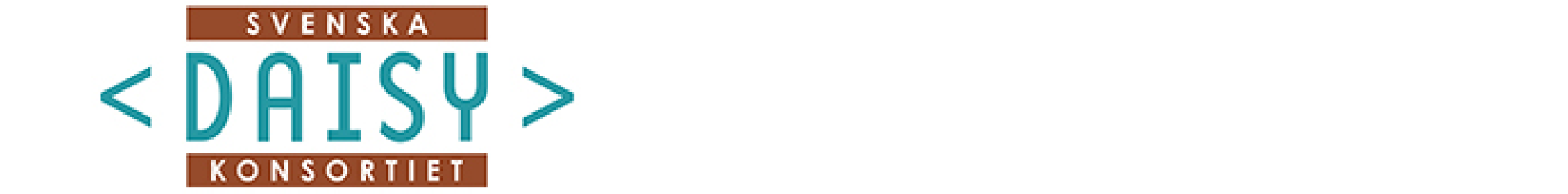 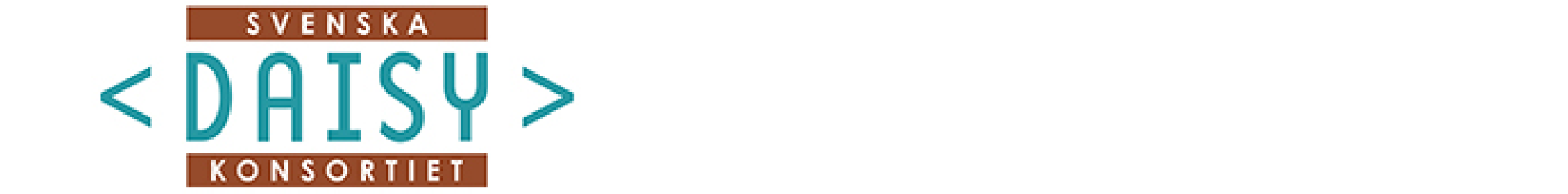 SDK:s vision är att information ska finnas tillgänglig för alla, vid samma tidpunkt, utan extra kostnad och i ett format som var och en kan ta till sig. Som vän får du Rabatt på deltagaravgift på konsortiets årliga konferens Möjlighet att delta i nationella och internationella nätverk  Medlemsavgiften är 5 500 kr/år. Ansök om att bli vän här. SDK finns på webben och på Facebook.  Läs mer om DAISY Consortium. Elin Nordordförande Svenska Daisykonsortiet e-post: elin.nord@ub.gu.se tfn: 031-786 27 28 